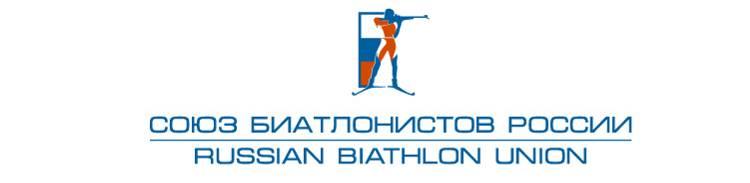                  «УТВЕРЖДЕНО»Правлением Общероссийской общественнойорганизации Федерации биатлона«Союз биатлонистов России»Протокол № 09-18 от 11.10.2018г.Критерии отбора в юниорскую спортивную сборную команду России по биатлону для участия в Первенстве Мира 28.01.2019 — 03.02.2019 в г. Брезно-Осрбли (Словакия) В Первенстве Мира 2019 участвуют спортсмены 1997, 1998, 1999 годов рождения.В составе команды — 5 юниоров и 5 юниорок.Состав команды в юниорскую спортивную сборную команду России по биатлону на Первенство Мира в г. Брезно-Осрбли (Словакия) формируется после отборочных стартов. Основные положения:1. В спортивную сборную команду отбираются 4 юниора и 4 юниорки, которые набрали наибольшую сумму очков в трех гонках отборочных стартов; 1 юниор и 1 юниорка отбираются по решению тренеров спортивной сборной команды.2. Если спортсмены набрали равное количество очков, то приоритет получает тот спортсмен, который:2.1. имеет большее количество призовых мест в отборочных стартах;2.2. при одинаковом количестве призовых мест в п. 2.1 выбирается спортсмен по решению тренеров спортивной сборной команды.3. Отборочные соревнования:Первенство России, Всероссийское соревнование, г. Чайковский, 20-28.12.2018 	25.12.2018  - индивидуальная гонка	27.12.2018 - спринт Первенство России, Всероссийское соревнование, г. Ижевск, 02-08.01.2019	04.01.2018 - спринт 	06.01.2018 - спринт Начисление очков на отборочных стартах: 1 место - 7 очков, 2 место - 5 очков, 3 место - 4 очка, 4 место - 3 очка, 5 место - 2 очка, 6 место - 1 очко.4. Спортсмены, прошедшие отбор должны иметь действующий заграничный паспорт и шенгенскую визу, которая действует в период 8.01.2019 — 05.02.2019.